개인정보 수집•이용•제공 동의서(입사지원자)㈜모팩 입사를 지원하시는 분들을 대상으로 아래와 같이 개인정보를 수집, 이용하고 있습니다. 수집한 개인정보는 ‘정보통신망 이용촉진 및 정보보호 등에 관한 법률’ 및 기타 관계 법령에 의거하여 보호됩니다. 입사를 지원하시는 지원자 분의 개인정보 수집 및 이용과 관련하여 아래의 안내 내용을 자세히 읽으신 후 모든 내용을 숙지하신 후에 개인정보 수집 및 이용에 대한 동의 여부를 결정해 주시기 바랍니다.수집, 이용목적: 입사지원에 따른 본인확인, 입사전형, 고지사항의 전달, 문의사항에 대한 응대, 원활한 의사소통의 경로 확보수집하는 개인정보 항목수집항목: 사진, 성명, 생년월일, 성별, 휴대폰번호, 자택전화번호, 주소, 이메일 주소, 연봉, 학력, 경력, 병역, 보훈대상여부, 장애여부, 외국어능력, 해외경험, 보유자격증, 수상내역, PC활용능력, 교육사항, 자기소개개인정보 보유 및 이용기간:  입사지원서 제출일로부터 1년동의를 거부할 권리 및 동의 거부에 따른 불이익:지원자는 개인정보의 수집, 이용 등과 관련한 위 사항에 대하여 원하지 않는 경우 동의를 거부할 수 있습니다.다만, 수집하는 개인정보의 항목에서 필수정보에 대한 수집 및 이용에 대하여 동의하지 않는 경우는 채용전형에 제한이 있을 수 있습니다. 상기의 개인정보 수집 및 활용에 대한 내용에 동의합니다. ■ 입사지원서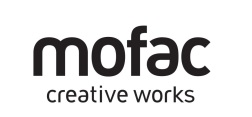 ■ 경력기술서※ 각 경력에 맞게 표 추가하여 작성■ 자기소개서이상과 같이 ㈜모팩에 입사지원하며, 상기의 내용은 사실과 다름이 없습니다.날짜: 		지원자:              성명영문한자생년월일yyyy.mm.dd성별신입/경력휴대폰자택전화주소E-Mail현재연봉※ 순수연봉만 기재 (성과급, 수당 등 제외)※ 순수연봉만 기재 (성과급, 수당 등 제외)지원분야희망연봉학력사항구분기간학교명전공소재지졸업구분학력사항고등학교yyyy.mm~yyyy.mm학력사항yyyy.mm~yyyy.mm학력사항yyyy.mm~yyyy.mm경력사항회사명기간직급담당업무퇴직사유경력사항yyyy.mm~yyyy.mm경력사항yyyy.mm~yyyy.mm경력사항yyyy.mm~yyyy.mm외국어시험명시험점수취득일자응시기관외국어yyyy.mm외국어yyyy.mm교육사항과정명교육기관교육기간교육내용교육사항yyyy.mm교육사항yyyy.mm해외경력국가기간사유해외경력yyyy.mm~ yyyy.mm해외경력yyyy.mm~ yyyy.mm자격사항 및 수상경력구분자격/수상 명일자인증기관자격사항 및 수상경력자격/수상yyyy.mm자격사항 및 수상경력yyyy.mmSoftware활용능력종류상/중/하종류상/중/하Software활용능력기타보훈/장애 여부병역구분(계급)기타병역복무기간전역/면제사유주요역할및 담당회사명근무기간담당업무직급주요역할및 담당주요역할및 담당주요역할및 담당회사명근무기간담당업무직급주요역할및 담당주요역할및 담당주요역할및 담당회사명근무기간담당업무직급주요역할및 담당주요역할및 담당성장과정성격의 장단점지원동기입사 후 포부